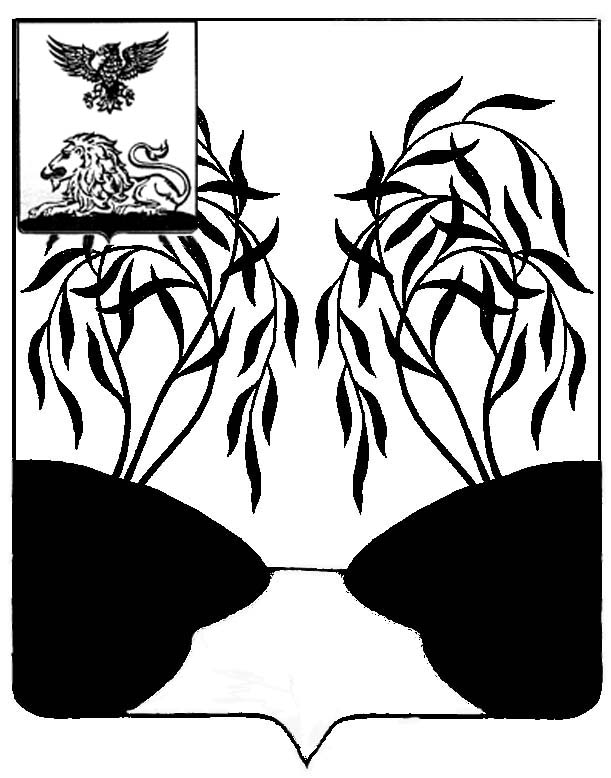 ПОСТАНОВЛЕНИЕАДМИНИСТРАЦИИ ТРЕФИЛОВСКОГО СЕЛЬСКОГО ПОСЕЛЕНИЯМУНИЦИПАЛЬНОГО  РАЙОНА «РАКИТЯНСКИЙ РАЙОН»                                                                                                  Трефиловка« 20 »  марта    2023 г.                                                                               № 7О внесении изменений в постановление администрации Трефиловского сельского поселения от 17.01.2023 г № 1 «Об установлении срока рассрочки оплаты субъектами малого и среднего предпринимательства, арендуемого ими недвижимого имущества»	В соответствии с Федеральными законами от 6 октября 2003 года №131-ФЗ «Об общих принципах организации местного самоуправления в Российской Федерации», от 29.12.2022 № 605-ФЗ  "О внесении изменений в отдельные законодательные акты Российской Федерации», администрация Трефиловского сельского поселения  п о с т а н о в л я е т: 	1. Внести в постановление администрации Трефиловского сельского поселения от 17.01.2023 г № 1 «Об установлении срока рассрочки оплаты субъектами малого и среднего предпринимательства, арендуемого ими недвижимого имущества», следующие изменения и дополнения:- в наименовании постановления слово «недвижимого» заменить словами «движимого и недвижимого»;- пункт 1 изложить в новой (следующей) редакции:«1. Установить, что срок рассрочки оплаты приобретаемого субъектами малого и среднего предпринимательства, арендуемого ими недвижимого имущества, находящегося в муниципальной собственности Трефиловского сельского поселения Ракитянского района Белгородской области составляет 5 (пять) лет для недвижимого имущества и  3 (три) года для движимого имущества, 2. Контроль за исполнением настоящего постановления оставляю за собой.И. о. главы администрацииТрефиловского сельского поселения                                             И. В. Федорова